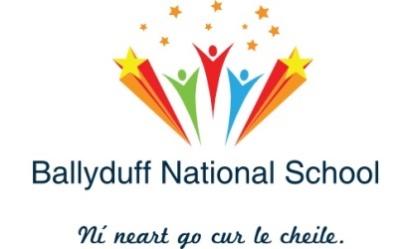 Ballyduff National School, Kilmeaden, Co. Waterford, X91 Y510. Tel: 051384414  info@ballyduffns.comRoll Number: 13635R___________________________________________________________________Anti Bullying StatementBallyduff school community believes that each pupil has a right to an education free from fear and intimidation. The school regards bullying as a serious infringement of individual rights and a serious threat to the self-esteem and self-confidence of targeted pupil(s).  Therefore, it does not tolerate bullying of any kind. Every report of bullying is treated seriously and dealt with, having due regard for the wellbeing of the targeted pupil(s) and the perpetrator(s).The immediate priority, should a bullying incident occur, is ending the bullying, (thereby protecting the person(s) being targeted) and resolving the issues and restoring the relationships involved insofar as is practicable using a “Reform, not Blame” approach.All pupils are expected to contribute to the creation and maintenance a safe environment in the school.  On becoming aware of any bullying situation, in or outside the school, involving members of the school community they should notify a trusted responsible adult.  Bullying behaviour is too serious not to report.Pupils’ participation in school life in general is encouraged through existing school structures.  Awareness of bullying, and willingness to take action to prevent or stop it, is part of this participation.Anti-Bullying PolicyIn accordance with the requirements of the Education (Welfare) Act 2000 and the code of behavior guidelines issued by the NEWB, the Board of Management of Ballyduff National School has adopted the following anti-bullying policy within the framework of the school’s overall code of behavior.  This policy fully complies with the requirements of the Anti-Bullying Procedures for Primary and Post-Primary Schools which were published in September 2013.The Board of Management recognizes the very serious nature of bullying and the negative impact that it can have on the lives of pupils and is therefore fully committed to the following key principles of best practice in preventing and tackling bullying behavior:A positive school culture and climate which –is welcoming of difference and diversity and is based on inclusivity;encourages pupils to disclose and discuss incidents of bullying behavior in a non-threatening environment; andpromotes respectful relationships across the school community;Effective leadershipA school-wide approachA shared understanding of what bullying is and its impactImplementation of education and prevention strategies including awareness raising measures that build empathy, respect and resilience in pupils and explicitly address the issues of cyber-bullying and identity-based bullying including in particular, homophobic and transphobic bullying;Effective supervision and monitoring of pupils;Supports for staff;Consistent recording, investigation and follow up of bullying behavior On-going evaluation of the effectiveness of the anti-bullying policyIn accordance with the Anti-Bullying Procedures for Primary and Post-Primary Schools bullying is defined as follows:Bullying is unwanted negative behavior, verbal, psychological or physical conducted by an individual or group against another person (or persons) and which is repeated over time.The following types of behavior are included in the definition of bullying:deliberate exclusion, malicious gossip and other forms of relational bullying,cyber-bullying andidentity-based bullying such as homophobic bullying, racist bullying, bullying based on a person’s membership of the Traveller community and bullying of those with disabilities or special educational needs.Isolated or once-off incidents of intentional negative behavior, including a once-off offensive or hurtful text message or other private messaging, do not fall within the definition of bullying and should be dealt with, as appropriate, in accordance with the school’s code of behavior.However, in the context of this policy, placing a once-off offensive or hurtful public message, image or statement on a social network site or other public forum where that message, image or statement can be viewed and/or repeated by other people will be regarded as bullying behavior.Negative behaviour that does not meet this definition of bullying will be dealt with in accordance with the school’s Code of Behaviour.This definition includes a wide range of behaviour, whether verbal or written, whether physical or social, whether targeting person or property, whether carried out directly or indirectly or through any electronic or other medium, which could harm a pupil or undermine her/his self-esteem or self-confidence.  Appendix 1 gives a list of specific examples of bullying behaviour.  This list is not exhaustive.Additional information on different types of bullying is set out in Section 2 of the Anti-Bullying Procedures for Primary and Post-Primary Schools.The “Relevant Teacher(s)” for investigating and dealing with bullying in this school is the class teacher.The education and prevention used by the school are as follows:The anti-bullying module of the SPHE programme as it applies during each school year ie, elements of the Stay Safe, Walk Tall and Weaving Wellbeing ProgrammesAwareness-raising exercises per school year for each class group.  Pupils are helped to examine the issue of bullying in a calm rational way, outside of the tense context of particular bullying incidents.  In the process they are made more aware of the nature of bullying and the various forms that it can take.A Friendship/Anti Bullying Assembly is held annually.Pupils are made aware that the consequences of bullying behaviour are always bad for those who are targeted, even if this is not always obvious at the time.Pupils are encouraged to recognise, reject and report bullying behaviourThrough presentations or other exercises, the school staff and parents/guardians are made aware of the nature of bullying and the signs that might indicate that a pupil is being bullied.  They are encouraged to be vigilant in watching out for signs of bullying and to report any suspicion of bullying they may have to the class teacher.Through regular reports in school newsletters and other communications as well as at meetings with parent/guardian groups parents/guardians are regularly informed of the activities of the school in relation to bullying and are encouraged to support its work.ProceduresThe school’s procedures for investigation, follow-up and recording of bullying behaviour and the established intervention strategies used by the school for dealing with cases of bullying behaviour, are as follows:The “relevant (class) teacher” investigates all instances of reported or suspected bullying behaviour, whether these take place within the school or outside it, with a view to establishing the facts and bringing any such behaviour to an end.   The School, through the ‘Relevant Teacher’ reserves the right to ask any pupil to write an account of what happened, as part of an investigation.  This will be a standard procedure and does not necessarily imply that a pupil is guilty of misbehaviour.Pupils who are alleged to have been involved in bullying behaviour are interviewed by the ‘Relevant Teacher’ to establish the nature and extent of the behaviour and any reasons for it.  In the event that they have been involved in bullying behaviour they are asked to sign a binding promise that they will treat all pupils fairly, equally and respectfully including the targeted pupil(s).The 'Relevant Teacher’ does not apportion blame but rather treats bullying behaviour as a "mistake" that can and must be remedied.  S/he emphasises that the intention is not to punish perpetrators but to talk to them, to explain how harmful and hurtful bullying is and to seek a promise that it will stop.  If that promise is forthcoming and is honoured there will be no penalty and that will be the end of the matter.  Pupils who report bullying therefore are not getting others "in trouble" so much as enabling them to get out of trouble into which they may ultimately get if the bullying continued.When an investigation is completed and/or a bullying situation is resolved the 'Relevant Teacher' will complete a report, to include the findings of the investigation, the strategy adopted and the outcome of the intervention, as well as any other relevant information.If a pupil has signed such a promise but then chooses to break that promise and continue the bullying behaviour, this can then no longer be considered a "mistake."  In this event parent(s)/guardian(s) will be informed and requested to countersign their daughter/son’s promise.  Breach of this additional promise by further bullying behaviour is regarded as a very grave matter and a serious sanction may be imposed by the school authorities (See sanctions below).All documentation regarding bullying incidents and their resolution is retained securely in the school.SanctionsWhere a pupil has been found to be engaged in bullying behaviour, has formally promised to stop and has broken that promise, any of the following sanctions may be imposed:S/he may be required to sign another promise, this time countersigned by a parent/guardian;Parent(s)/guardian(s) may be contacted by the ‘Relevant Teacher’ and informed of the nature and extent of the bullying behaviour with a view to agreeing a strategy whereby a promise to end the bullying behaviour would be honoured; Parent(s)/guardian(s) may be invited to a meeting with the ‘Relevant Teacher’ and the Principal and the pupil may be suspended from school.  The case may be referred to the Board of Management and the pupil may be expelled from the school.Support for PupilsThe school’s programme of support for working with pupils affected by bullying is as follows:For bullied pupils:Ending the bullying behaviour,Changing the school culture to foster more respect for bullied pupils and all pupilsChanging the school culture to foster greater empathy towards and support for bullied pupilsIndicating clearly that the bullying is not the fault of the targeted pupil through the awareness-raising programmeIndicating clearly that the bullying is not the fault of the targeted pupil through the speedy identification of those responsible and speedy resolution of bullying situationsIf necessary, enabling bullied pupils to complete a victim-impact statementMaking adequate counselling facilities available to pupils who need it in a timely mannerHelping bullied pupils raise their self-esteem by encouraging them to become involved in activities that help develop friendships and social skills e.g. participation in group work in class and in extra-curricular group or team activities.Implementing a buddy system in the school if deemed helpful   For bullying pupils:Making it clear that bullying pupils who reform are not blamed or punished and get a “clean sheet”Making it clear that bullying pupils who reform are doing the right and honorable thing and giving them praise for thisMaking adequate counseling facilities available to help those who need it learn other ways of meeting their needs besides violating the rights of othersHelping those who need to raise their self-esteem by encouraging them to become involved in activities that develop friendships and social skills e.g. participation in group work in class and in extra-curricular group or team activities Using learning strategies throughout the school and the curriculum to help enhance pupils’ feelings of self-worth (eg. Weaving Wellbeing Programme)In dealing with negative behavior in general, encouraging teachers and parents to focus on, challenge and correct the behaviour while supporting the child, In dealing with bullying behaviour seeking resolution and offering a fresh start with a “clean sheet” and no blame in return for keeping a promise to reform.Supervision and MonitoringSupervision and Monitoring of Pupils:The Board of Management confirms that appropriate supervision and monitoring policies and practices are in place to both prevent and deal with bullying behaviour and to facilitate early intervention where possible.The Board of Management confirms that the school will, in accordance with its obligations under equality legislation, take all such steps as are reasonably practicable to prevent the harassment of pupils or staff on any of the nine grounds specified i.e. gender including transgender, civil status, family status, sexual orientation, religion, age, disability, race and membership of the Traveller community.This policy has been made available to school personnel, published on the school website and provided to the Parents’ Association. A copy of this policy will be made available to the Department of Education and Skills and to the patron if requested.This policy and its implementation will be reviewed by the Board of Management once in every school year.  Written notification that the review has been completed will be made available to school personnel, published on the school website A record of the review and its outcome will be made available to the Department of Education and Skills and to the patron if requested.Signed: ______________________________   			Date: ________________             Chairperson of Board of Management 				Appendix 1Bullying can take a number of forms. These may include any of the following (this list is not exhaustive):Repeated aggressive behaviour/attitude/body language, for example:Shouting and uncontrolled anger,Personal insults,Verbal abuse,Offensive language directed at an individual,Continually shouting or dismissing others,Public verbal attacks/criticism,Domineering behaviour,Open aggression,Offensive gestures and unwanted physical contact.Intimidation, either physical, psychological or emotional, for example:Treating in a dictatorial manner,Ridicule,Persistent slagging,Deliberate staring with the intent to discomfort.Persistent rudeness in behaviour and attitude toward a particular individual.Asking inappropriate questions/making inappropriate comments re. personal life/familyAsking inappropriate questions/making inappropriate comments re. social life or schoolwork.Interference with property, for example:Stealing/damaging books or equipmentStealing/damaging clothing or other propertyDemanding money with menacesPersistently moving, hiding or interfering with propertyMarking/defacing property Undermining/Public or Private Humiliation, for example:Condescending tone,Deliberately withholding significant information and resources,Writing of anonymous notes,Malicious, disparaging or demeaning comments,Malicious tricks/derogatory jokes,Knowingly spreading rumours,Belittling others’ efforts, their enthusiasm or their new ideas,Derogatory or offensive nicknames (name-calling),Using electronic or other media for any of the above (cyber bullying),Disrespectfully mimicking a particular individual in his/her absence,Deliberately refusing to address issues focusing instead on the person.Ostracising or isolating, for example:Deliberately marginalising an individual Deliberately preventing a person from joining a group,Deliberately preventing from joining in an activity, schoolwork-related or recreationalBlaming a pupil for things s/he did not do.